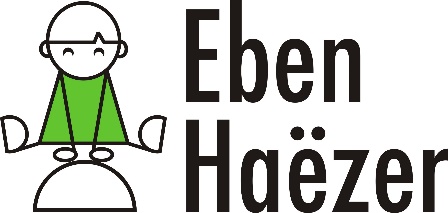 Doel:Alle leerlingen krijgen een passend advies voor het vervolgonderwijs waarbij we streven naar gelijke kansen voor de leerlingen.Hoe:Plan Do Check Act:Betrokkenen:Intern begeleider, Leerkracht(en) groep 7 en 8, DirecteurMeer informatie: Kwaliteitskaarten OP 6.02, 6.03 en 6.04Kwaliteitskaart 6.01Procedure advies vervolgonderwijsKwaliteitsaspectOP 6 AfsluitingOnderwerpBeleid Procedure advies vervolgonderwijsVerantwoordelijkeIntern BegeleiderBorgingJaarlijks in oktober in overleg met bovenbouwleerkrachtenMomentActieNovember groep 7Afname van de Adaptieve intelligentie test (Adit )Aanmelding en toestemmingsformulieren van ouders regelen in oktober. Afname op chromebooks. Groepen van maximaal 15 leerlingen. Afname niet door eigen leerkracht.Eind groep 7Voorlopig schooladvies (dakpanadvies) op basis van de gegevens uit:- Overdracht van de leerkrachten in voorgaande jaren- Observatie van huidige leerkrachten- LVS gegevens- Gegevens van de methodetoetsenDit advies wordt besproken met de leerkrachten van groepen 6, 7 en 8 en de Intern begeleider zodat het een schooladvies is.Eind groep 7Het adviesgesprek wordt gehouden met de leerling, de ouders en de leerkracht van groep 7.Er wordt naar aanleiding van het gesprek een notittie in parnassys gezet welk advies er is gegeven.10 - 31 jan.groep 8Opstellen schooladviesHierbij worden de verzamelde gegevens van het voorlopig schooladvies van groep 7 vergeleken met de toetsgegevens en observaties van de leerkrachten in groep 8. Voor 31 januari Adviesgesprek met leerling, ouders, leerkrachten groep 81-13 FebruariDoorstroomtoets wordt gemaakt door alle leerlingen van groep 8 (behoudens wettelijke uitzonderingen)15 maartUitslag doorstroomtoets15-24 maartBij een hoger toetsadvies wordt het schooladvies bijgesteld of nader toegelicht25-31 maartAanmelden leerling bij VO-school door oudersUiterlijk 15 meiBericht aan ouders over plaatsing leerling door VOMei-juniWarme overdracht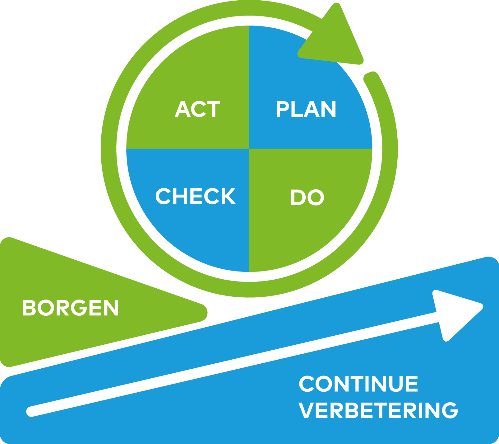 StapActiviteitenPlanAanmelden ADIT en Doorstroomtoets.DoBespreken van de adviezenCheckADIT en DoorstroomtoetsActAdviezen aanpassen waar nodig zodat er kansrijk wordt geadviseerdBetrokkeneVerantwoordelijkhedenIntern begeleiderAanmelding ADIT en DoorstroomtoetsLeerkracht(en) groep 7Voorlopig schooladviesLeerkracht(en) groep 8Afname en definitief schooladviesDirecteurEindverantwoordelijk